OLLI – Famous – Mountaineer Countrywww.mh3wv.org/olli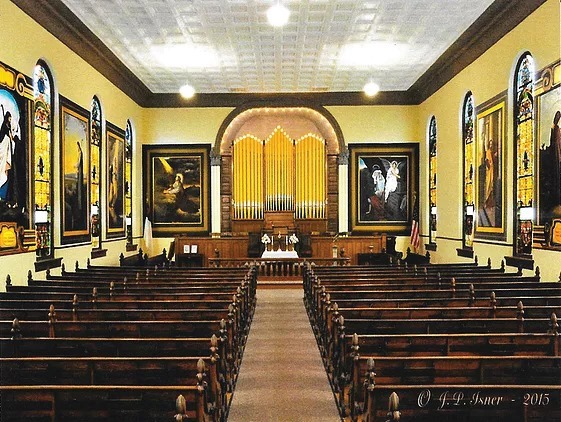 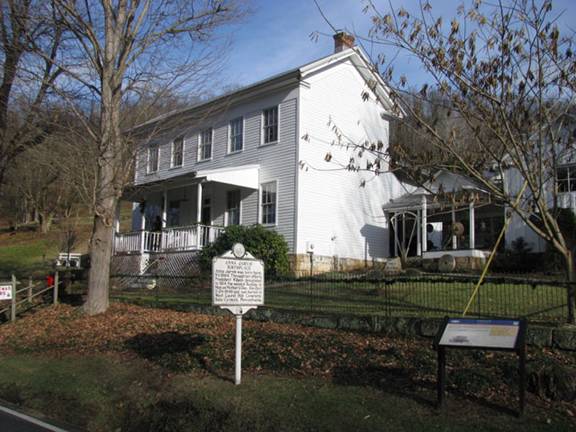 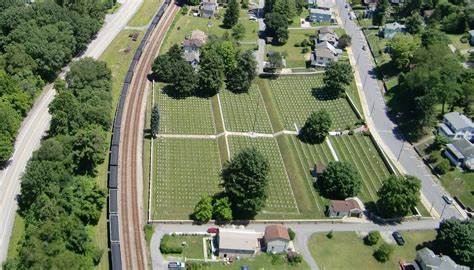 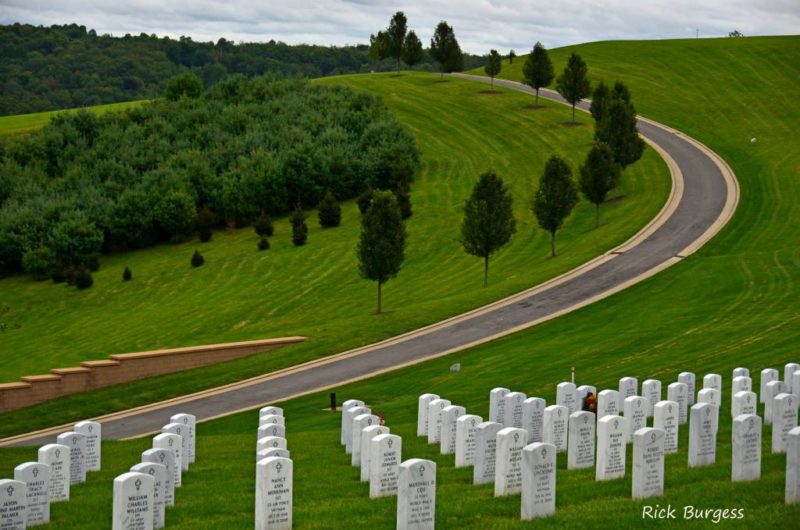 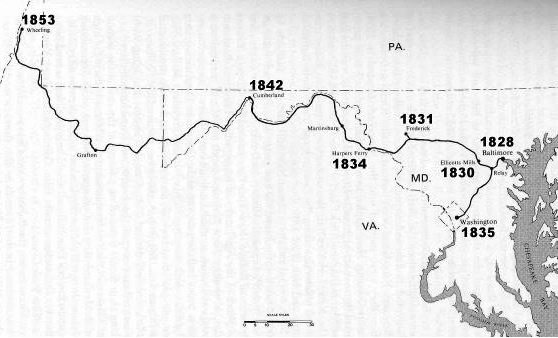 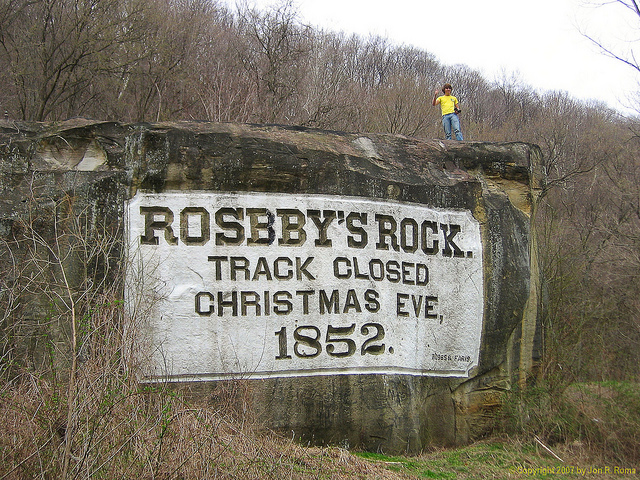 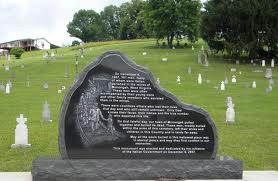 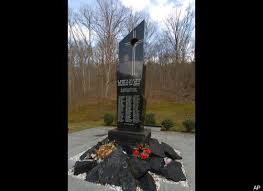 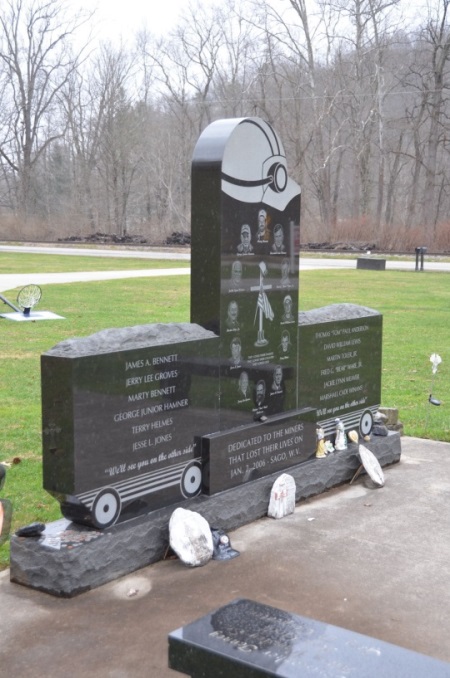 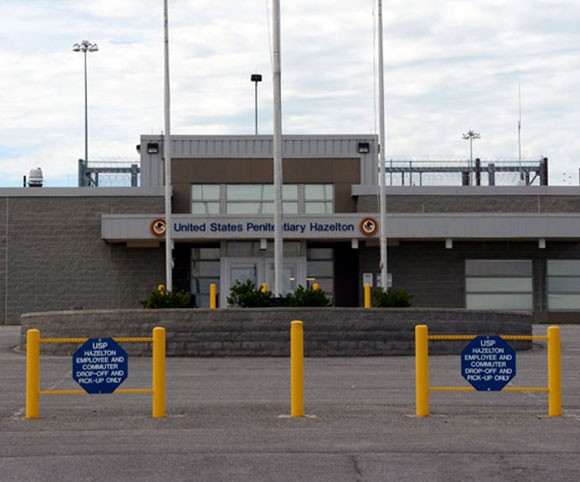 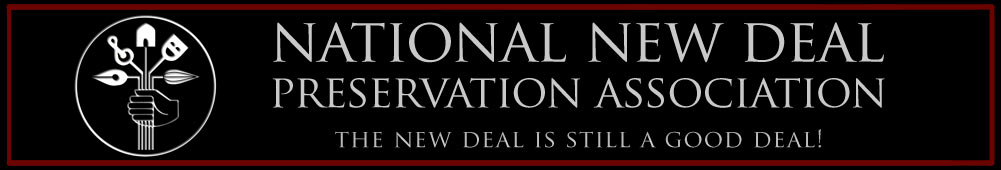 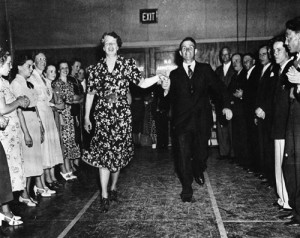 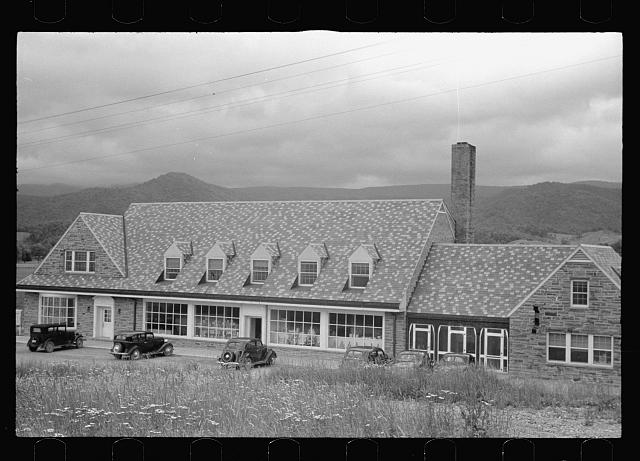 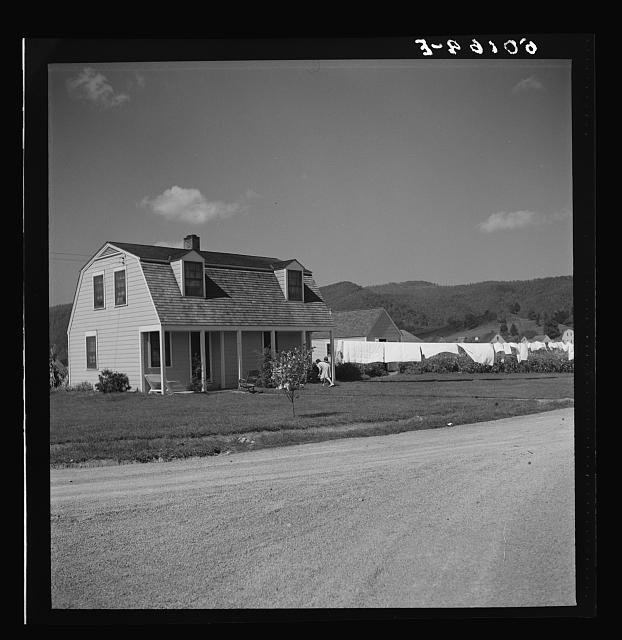 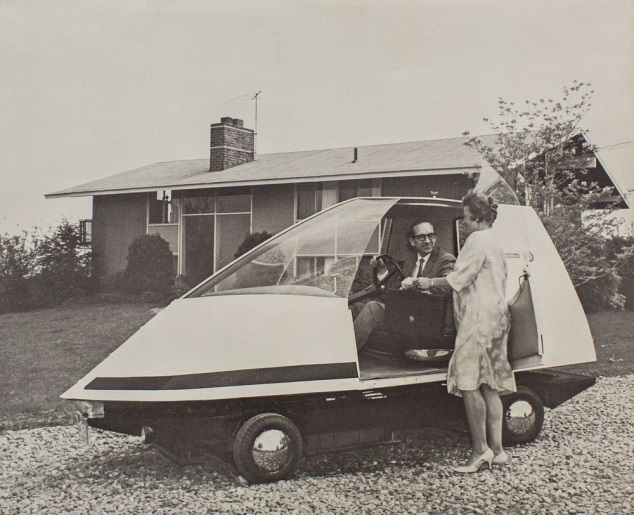 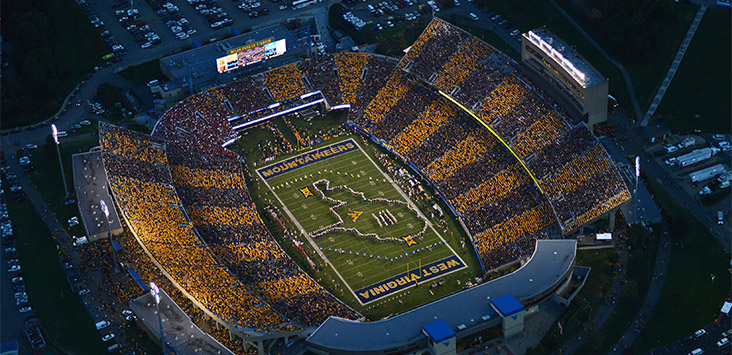 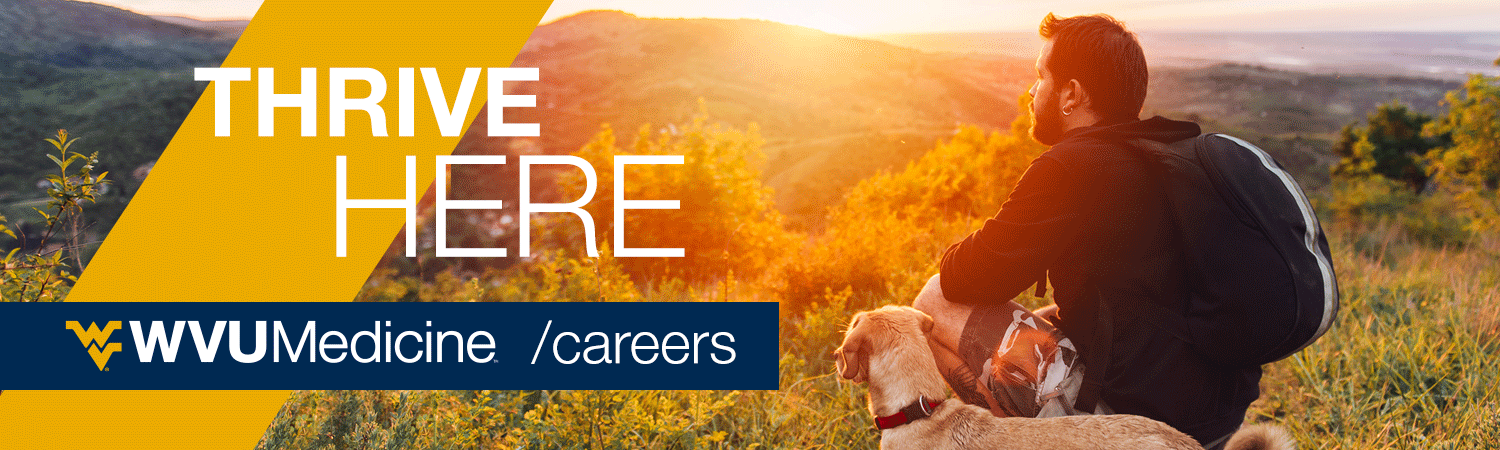 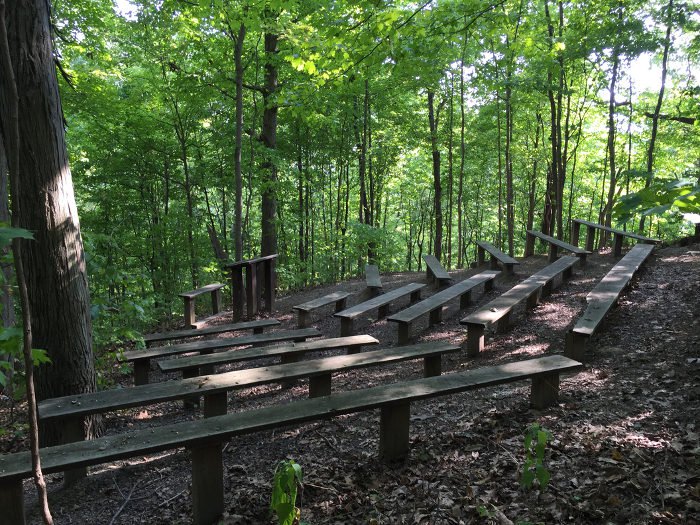 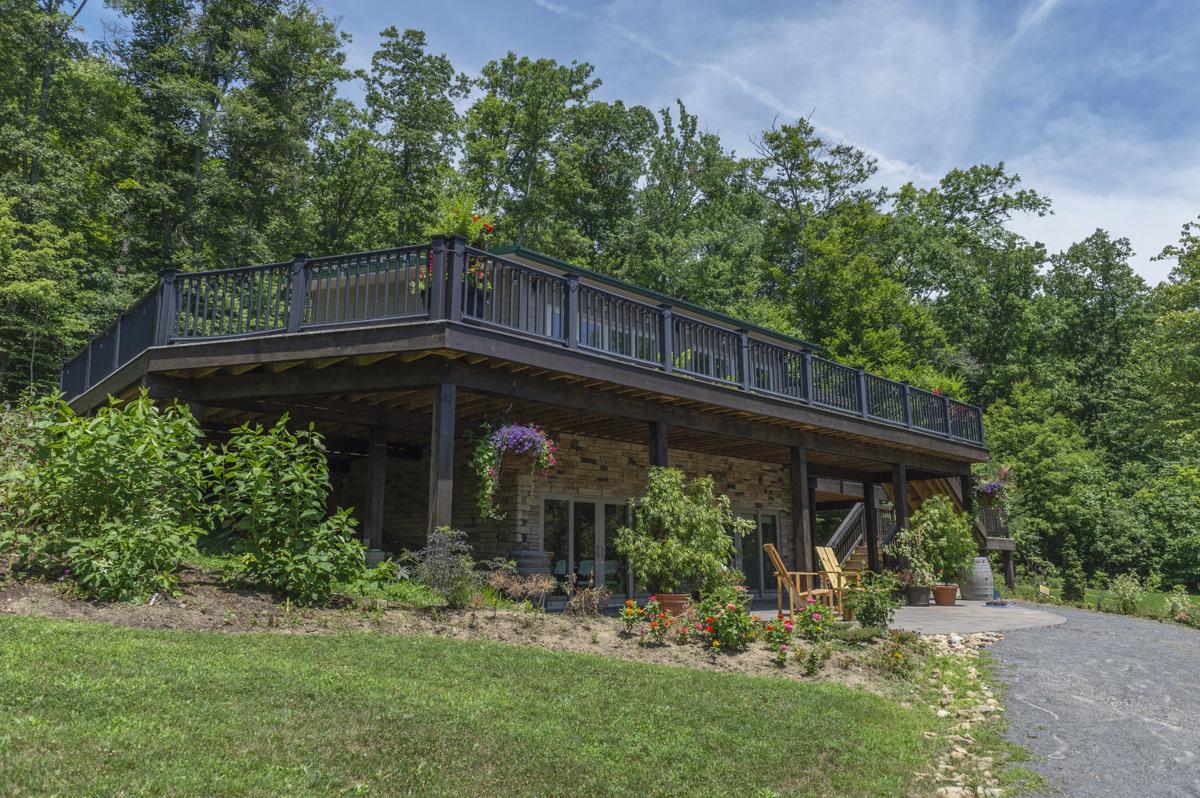 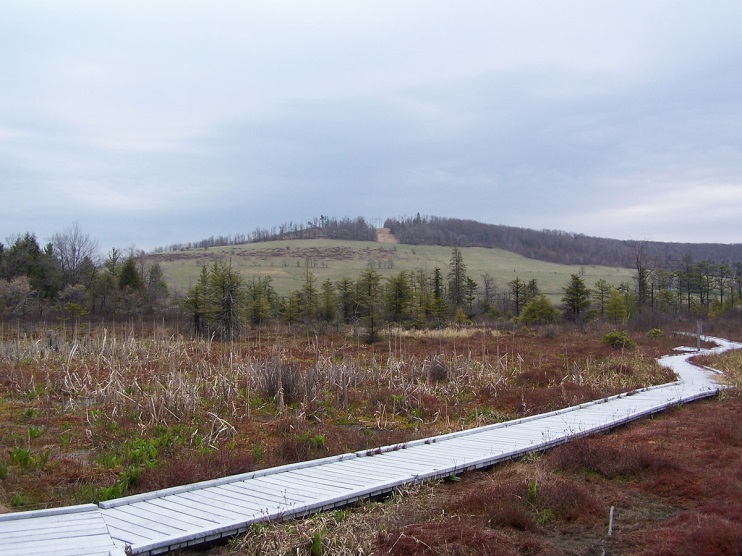 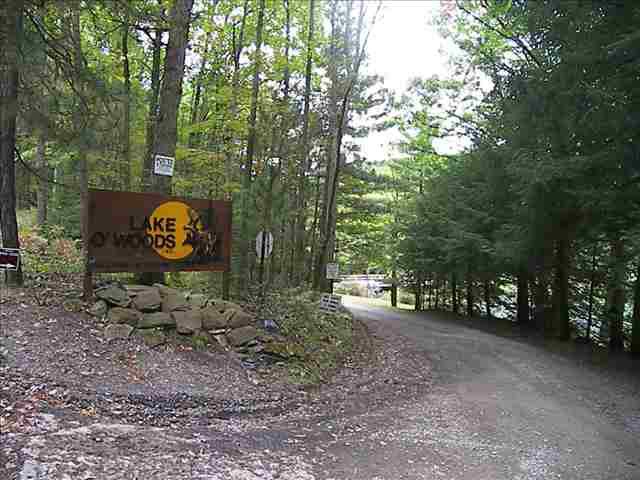 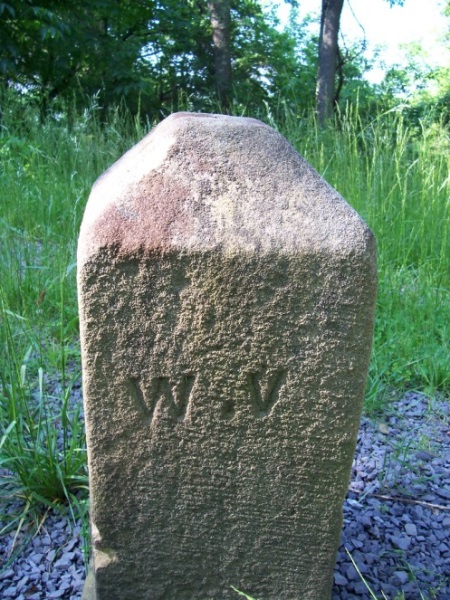 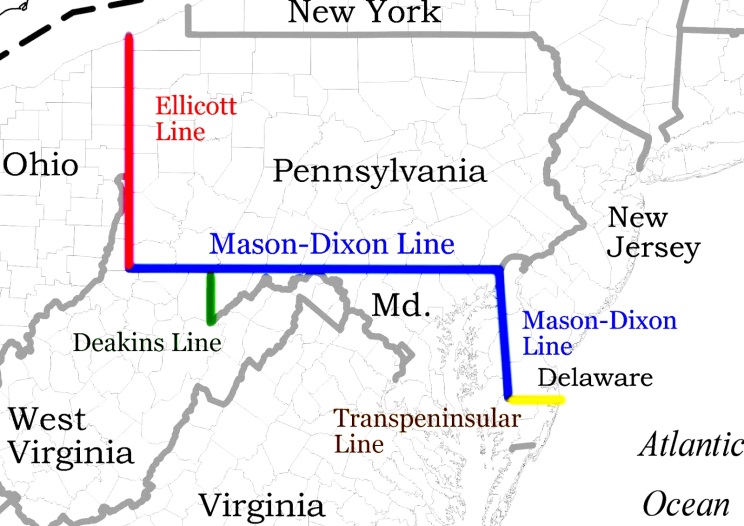 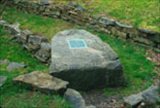 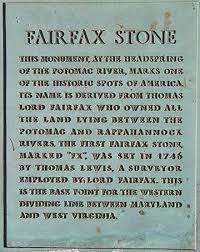 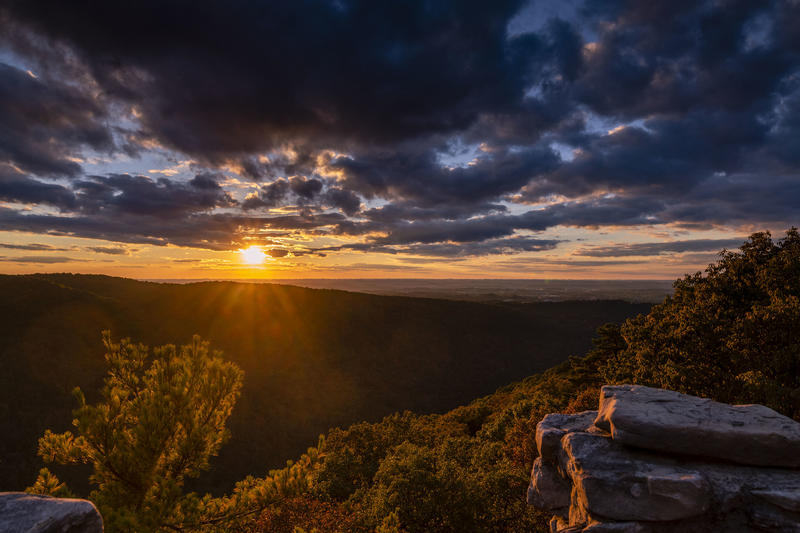 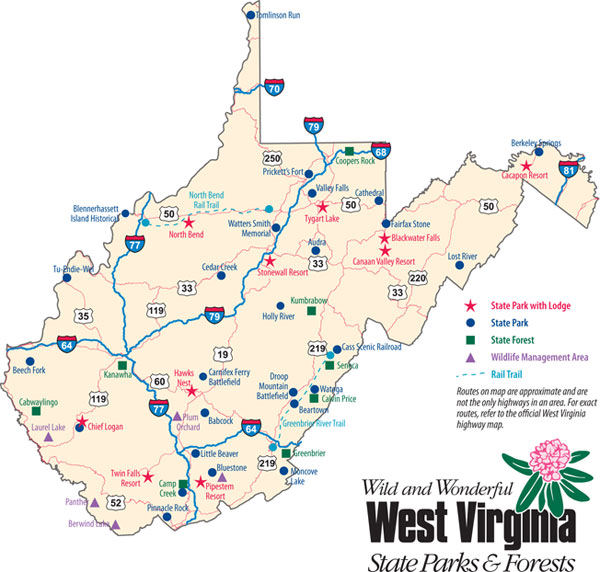 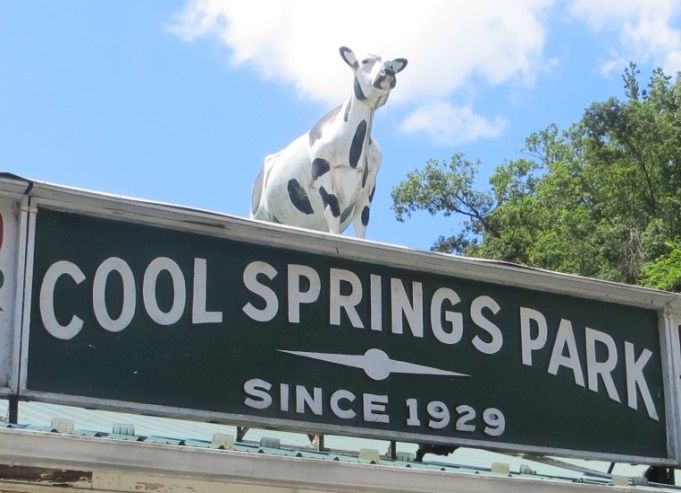 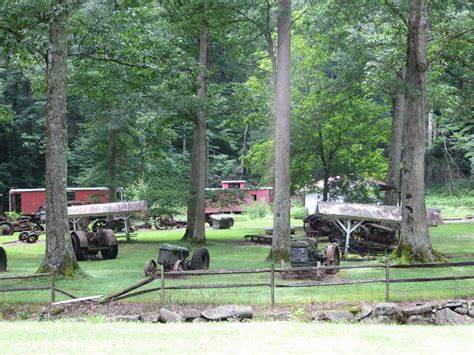 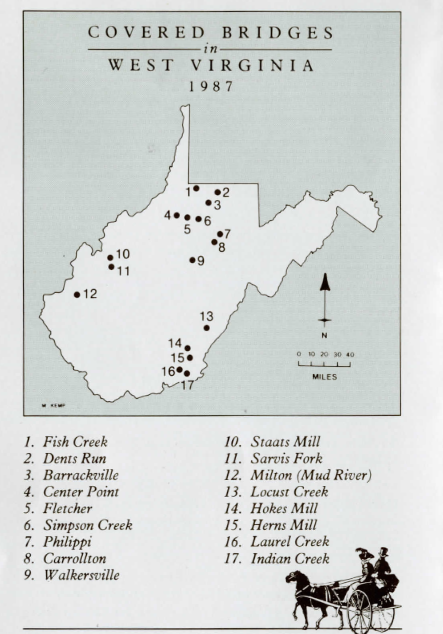 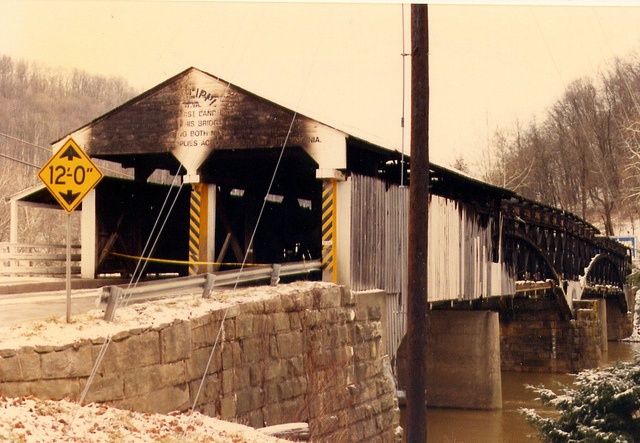 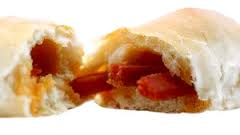 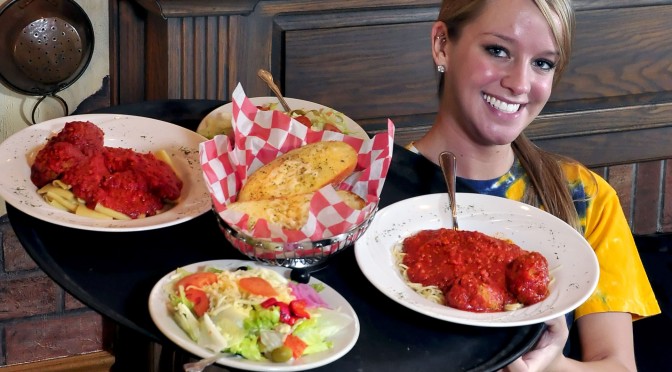 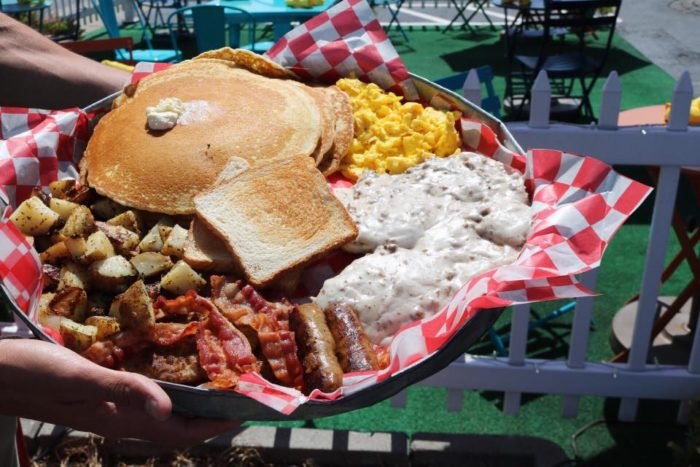 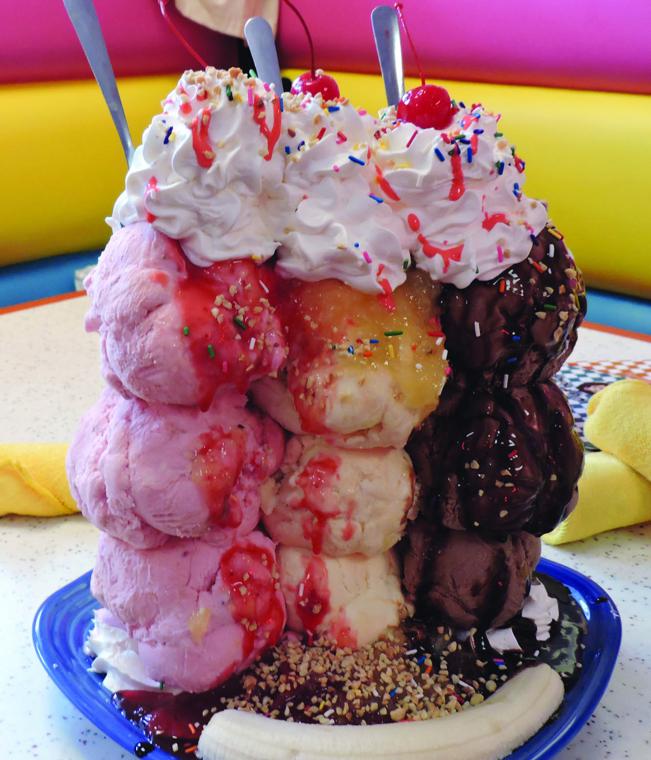 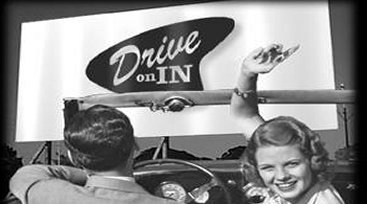 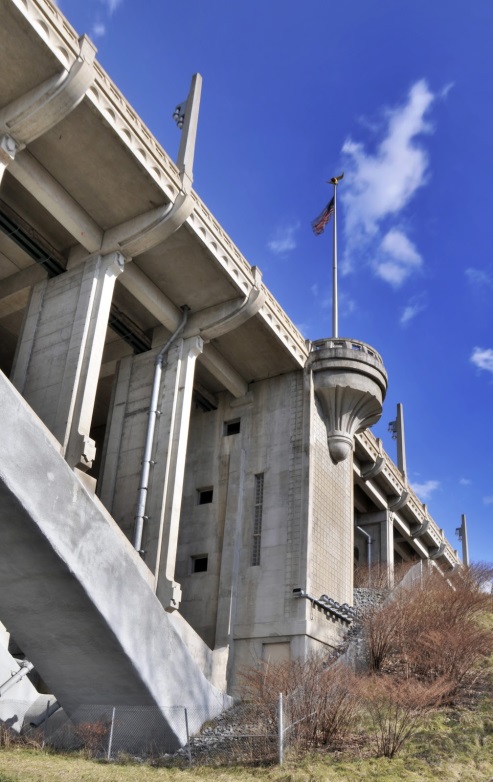 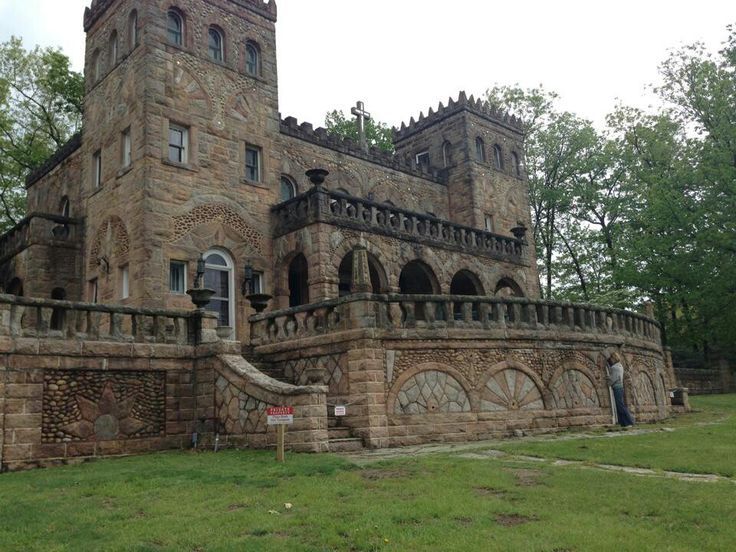 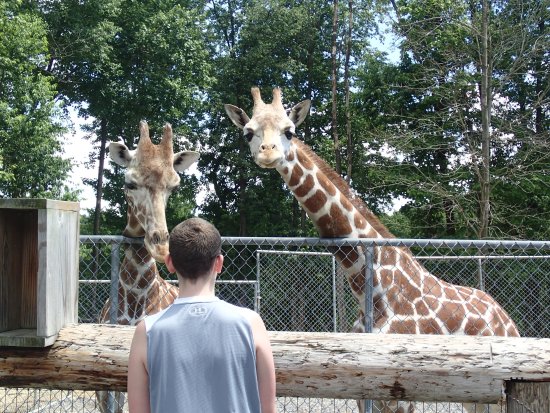 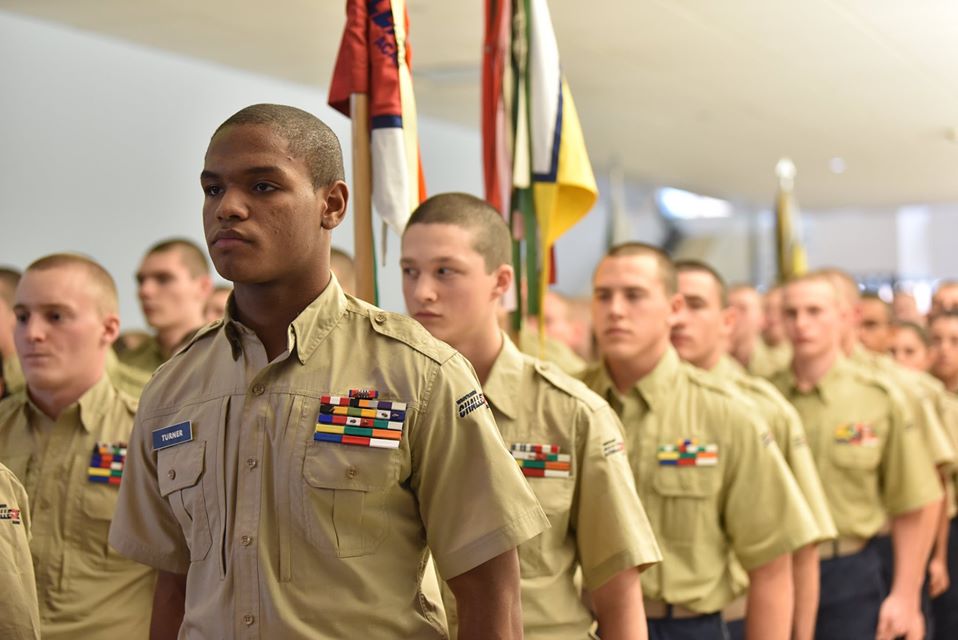 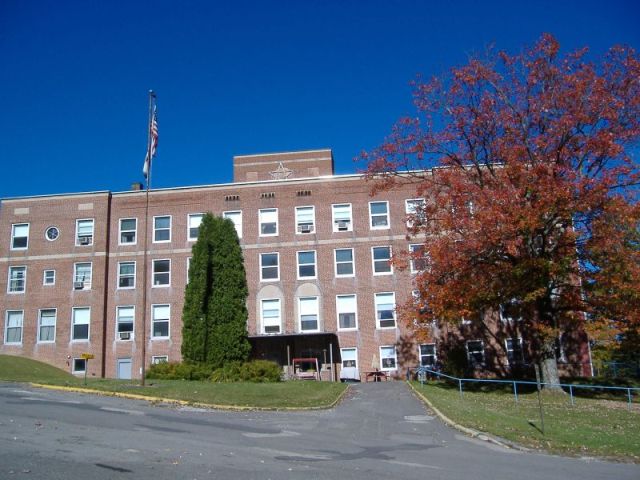 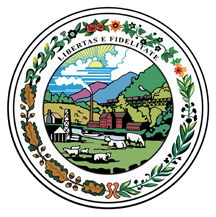 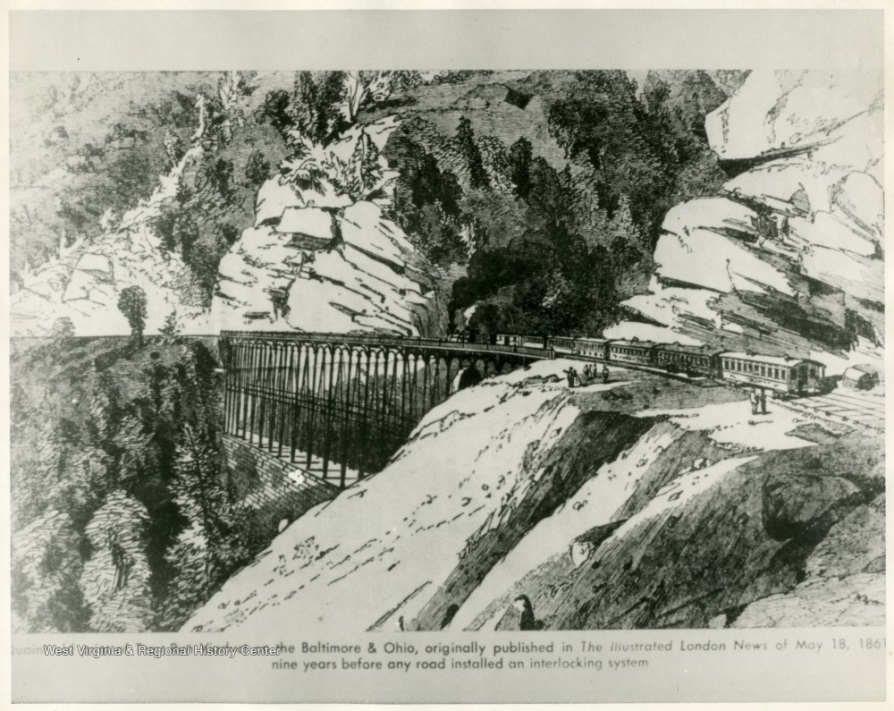 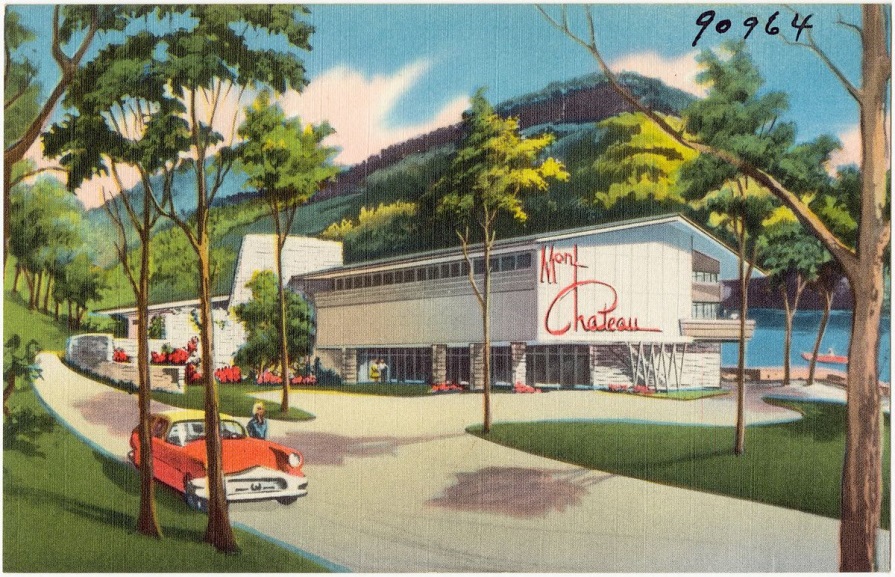 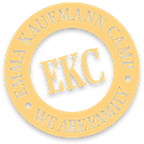 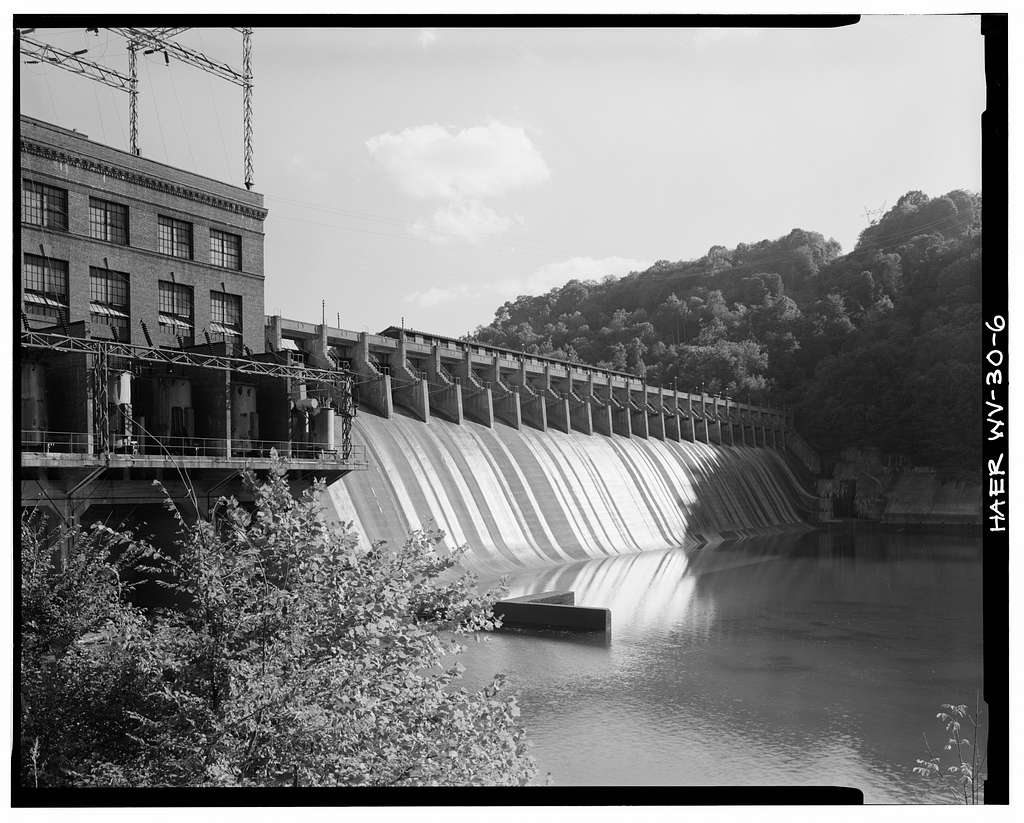 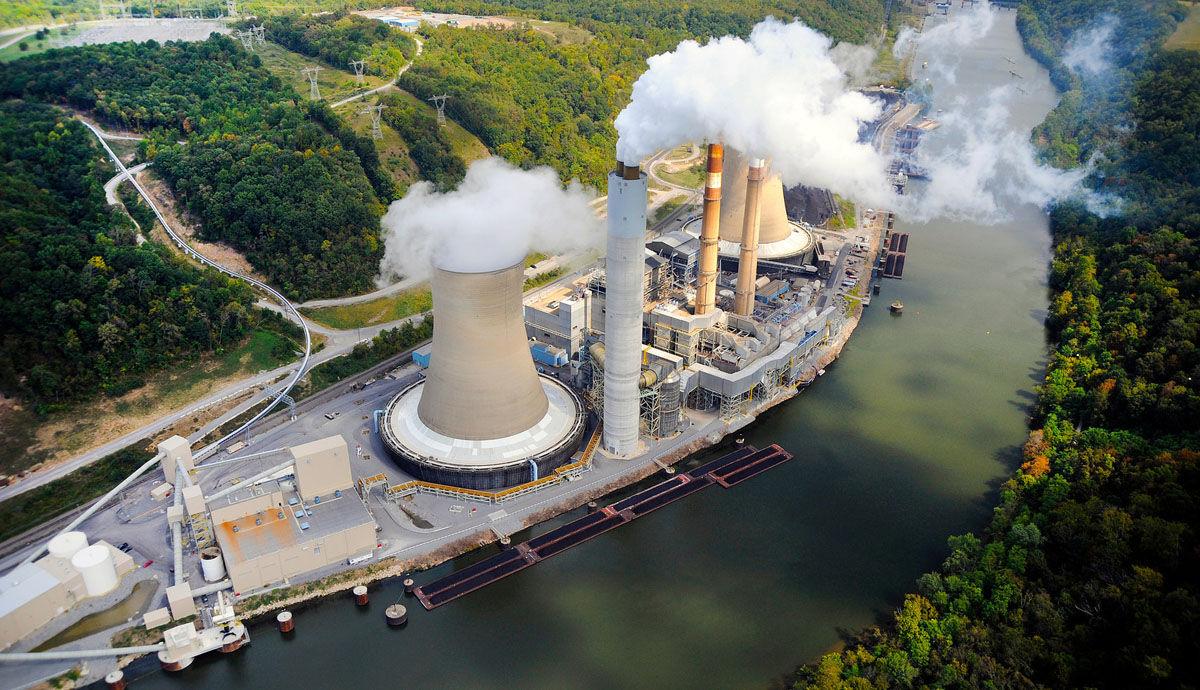 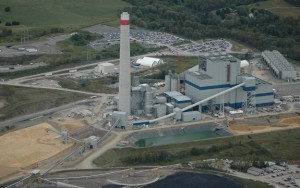 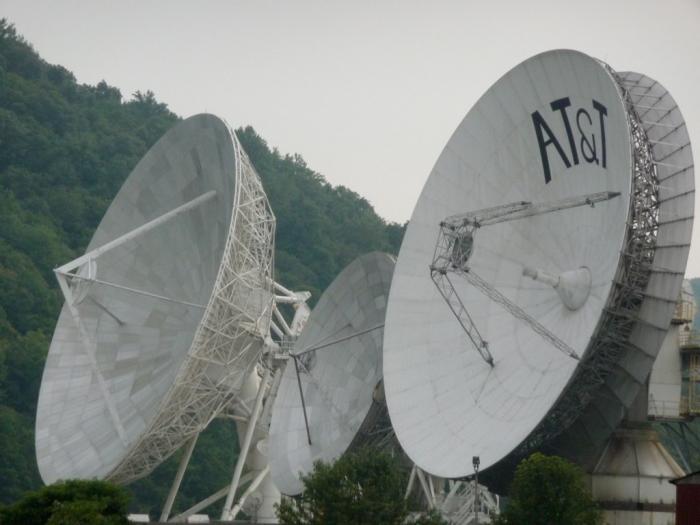 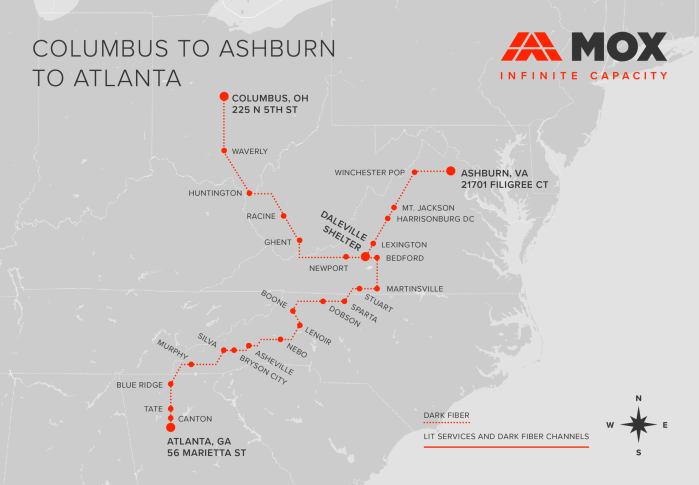 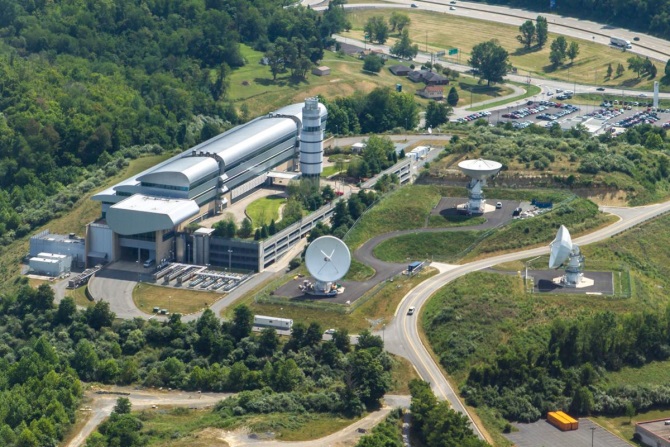 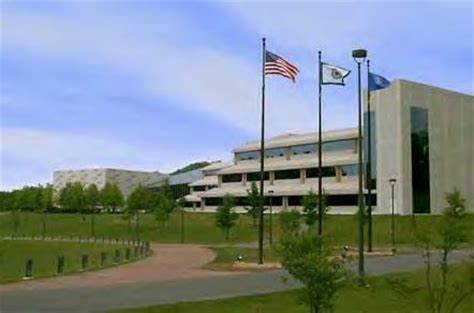 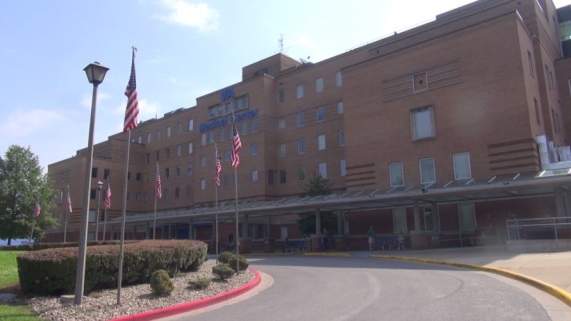 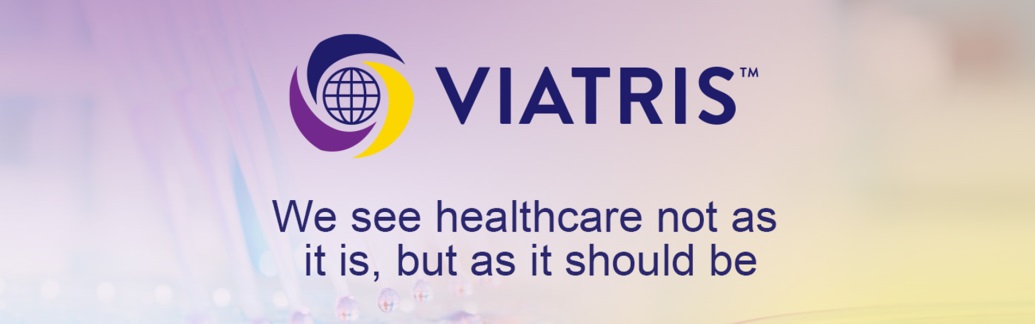 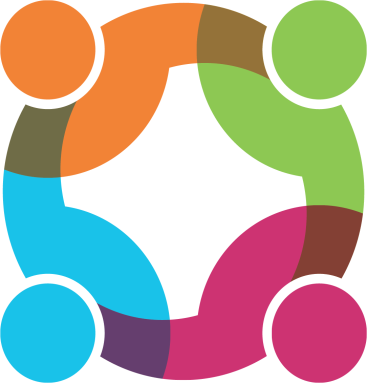 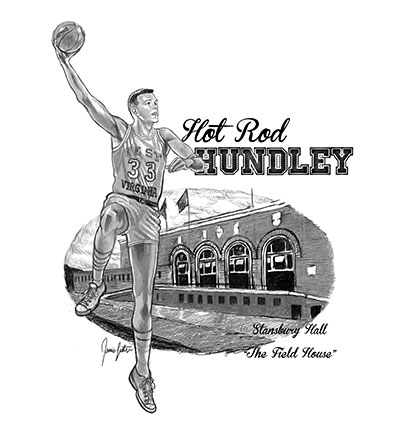 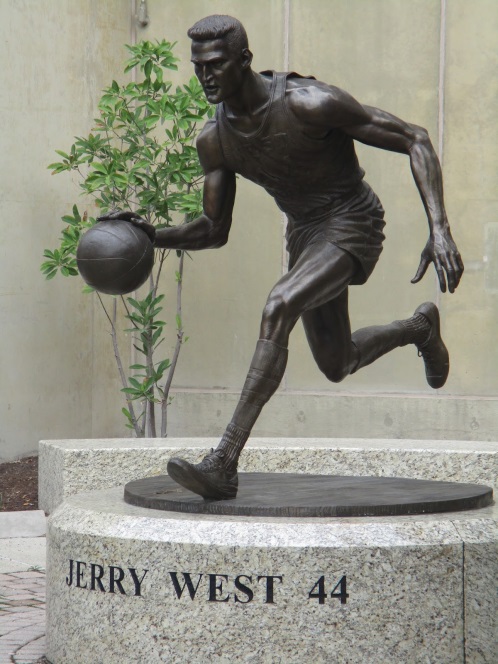 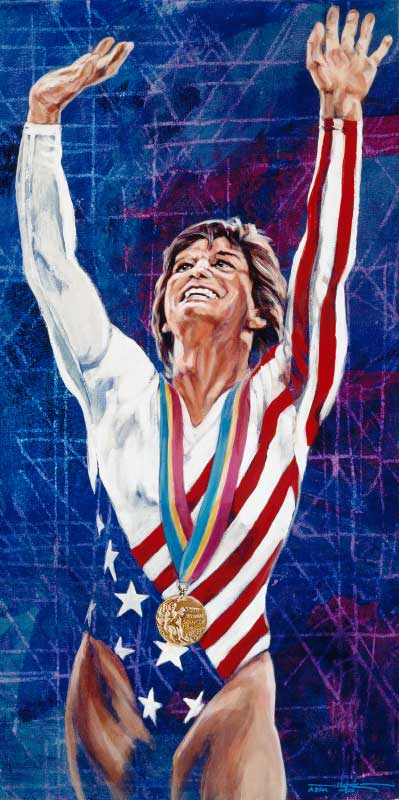 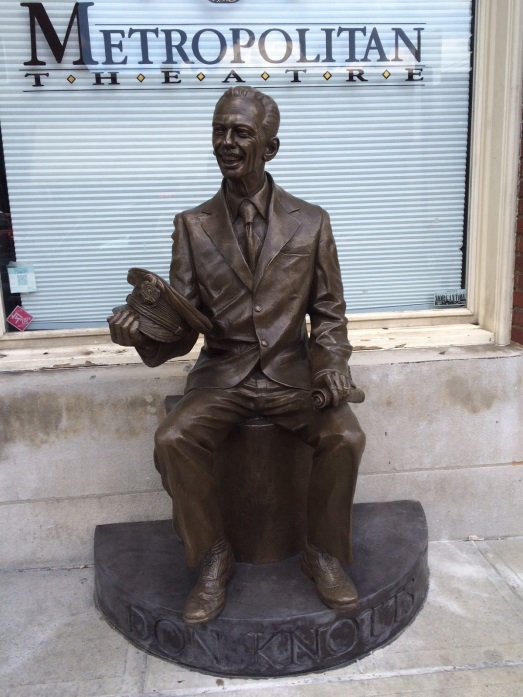 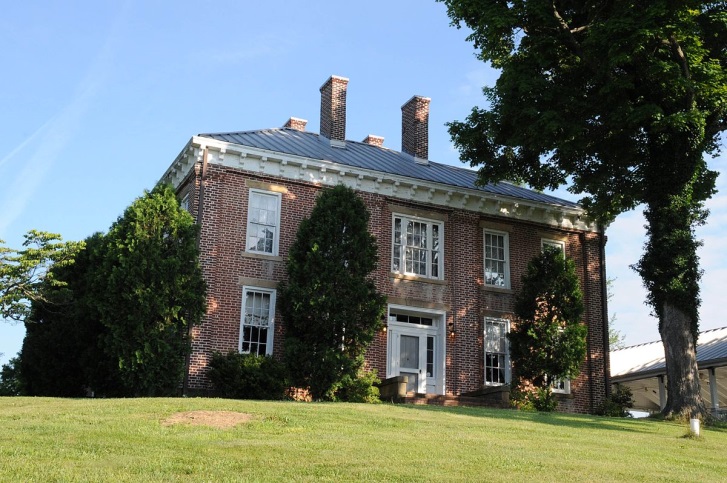 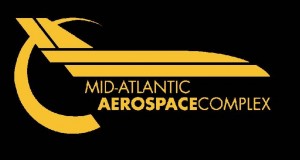 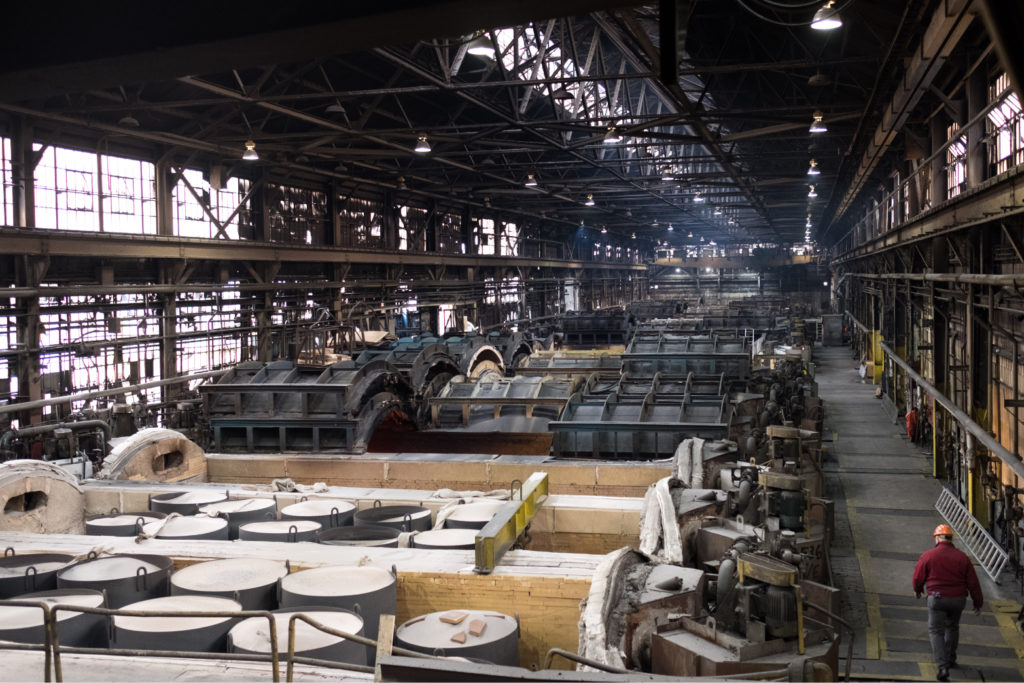 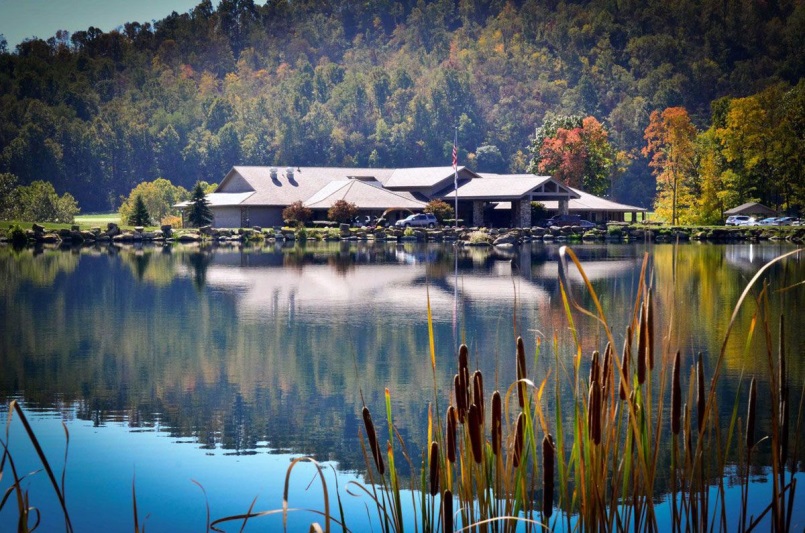 